Unit 1 Lesson 4: Usemos capas para encontrar el volumenWU Exploración de estimación: ¿Cuántos cubos? (Warm up)Student Task Statement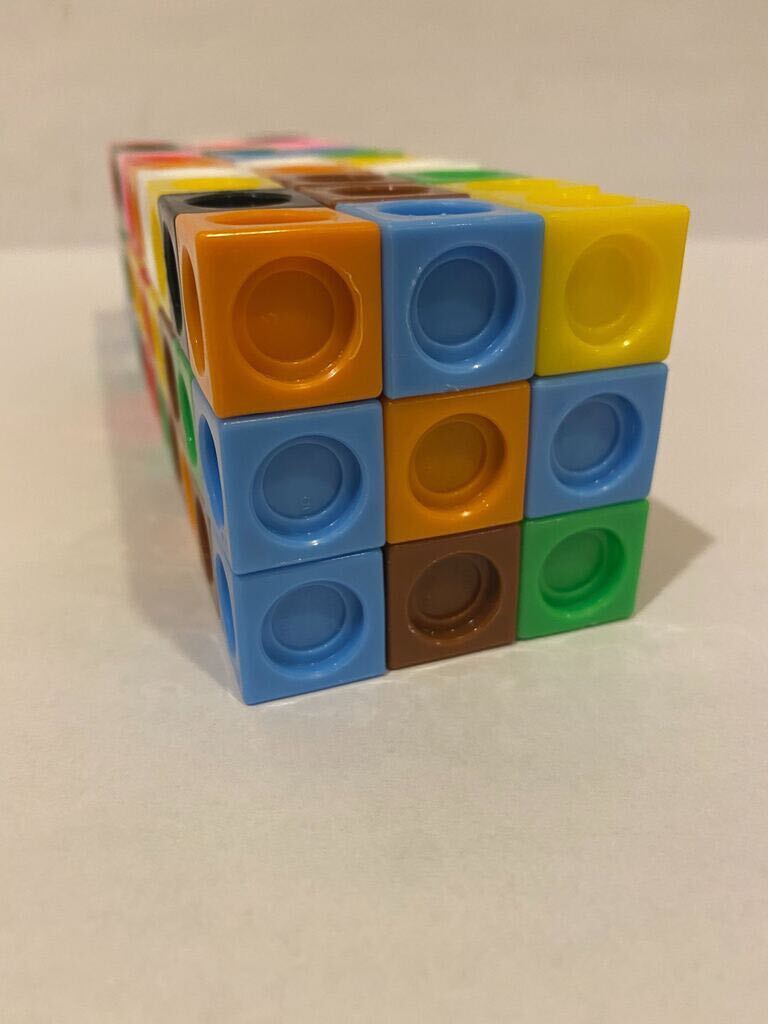 ¿Aproximadamente cuántos cubos se usaron para construir este prisma?Escribe una estimación que sea:Activity Synthesis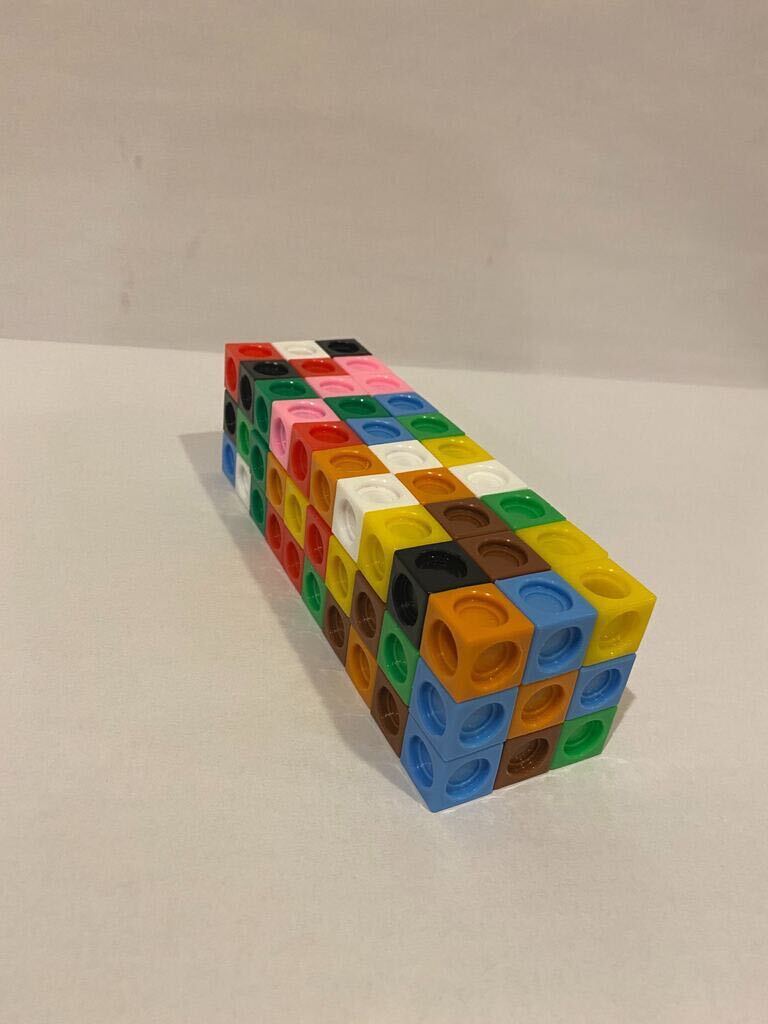 1 Capas de prismas rectangularesStudent Task Statement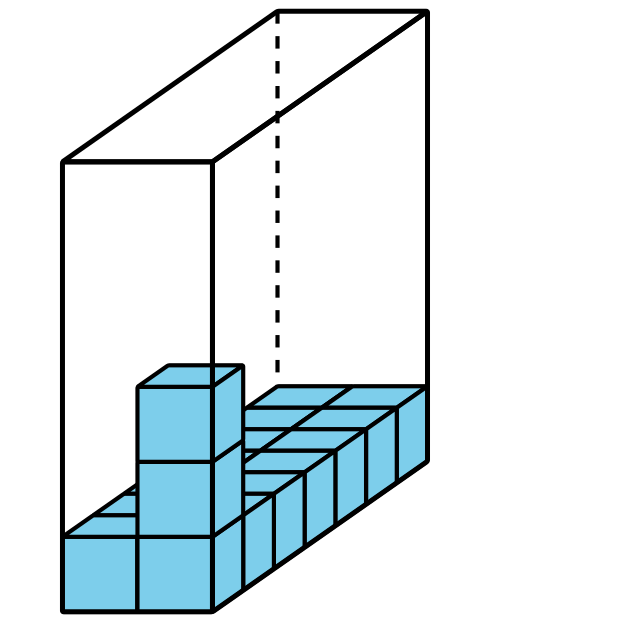 Completa la tabla. Prepárate para explicar tu razonamiento.Prisma A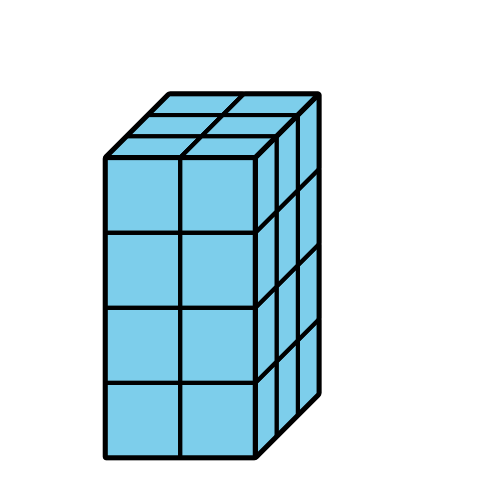 Prisma B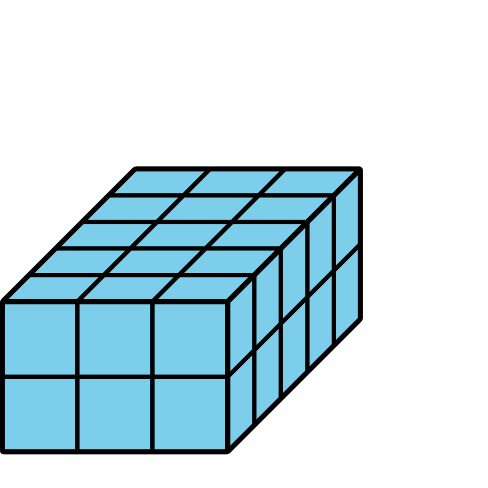 Prisma C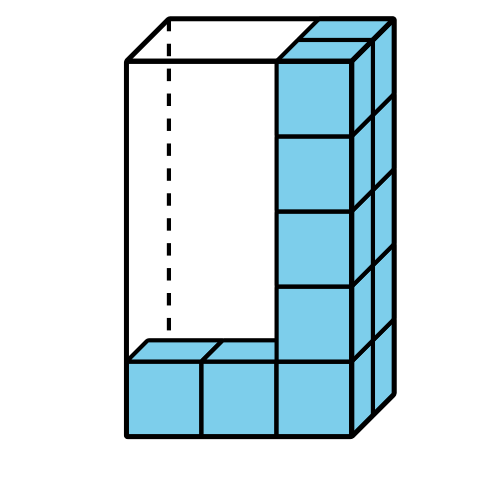 Prisma D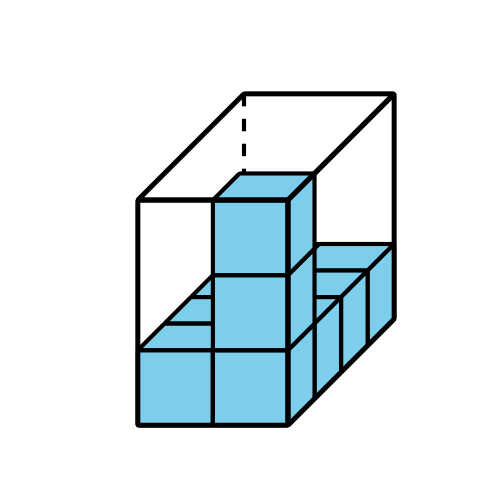 Encuentra el volumen de cada prisma. Explica o muestra tu razonamiento.Prisma E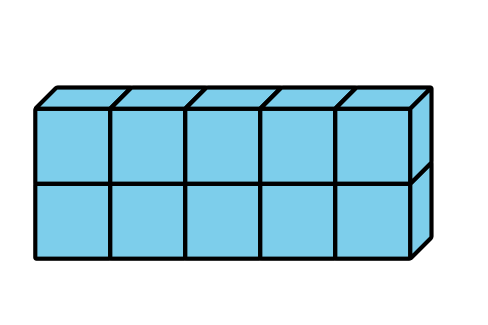 Prisma F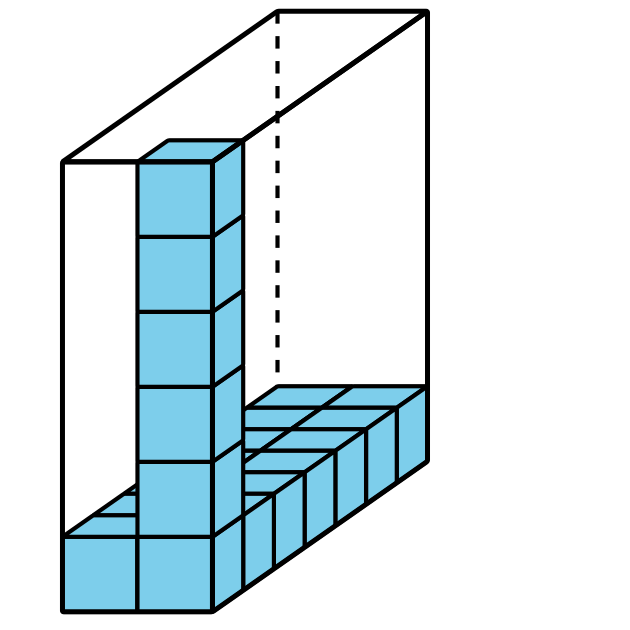 ¿Cómo puedes encontrar el volumen de cualquier prisma rectangular?2 Encontremos el volumen de diferentes manerasStudent Task Statement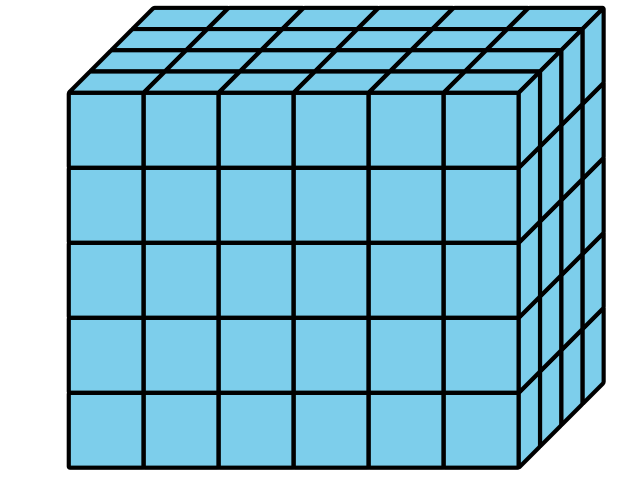 Explica o muestra cómo la expresión  representa el volumen de este prisma rectangular.Explica o muestra cómo la expresión  representa el volumen de este prisma rectangular. Encuentra una manera diferente de calcular el volumen de este prisma rectangular. Explica o muestra tu razonamiento.Escribe una expresión para representar la manera en la que calculaste el volumen.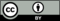 © CC BY 2021 Illustrative Mathematics®muy bajarazonablemuy altaprismanúmero de cubos en una capanúmero de capasvolumenABCD